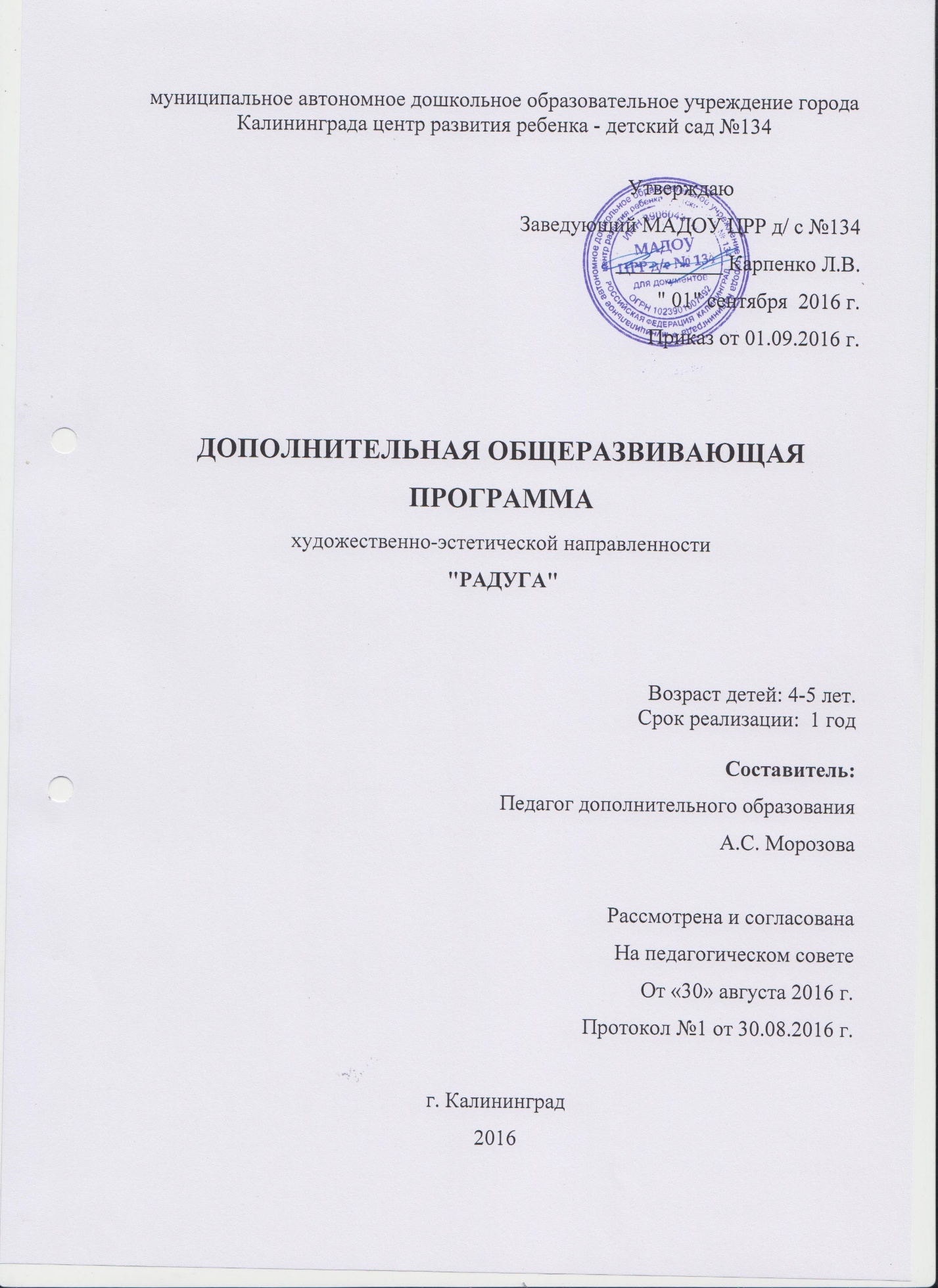 муниципальное автономное дошкольное образовательное учреждение города Калининграда центр развития ребенка - детский сад №134                                                                                          УтверждаюЗаведующий МАДОУ ЦРР д/ с №134__________ Карпенко Л.В." 01" сентября  2016 г.Приказ от 01.09.2016 г.ДОПОЛНИТЕЛЬНАЯ ОБЩЕРАЗВИВАЮЩАЯ ПРОГРАММАхудожественно-эстетической направленности "РАДУГА"Возраст детей: 4-5 лет.Срок реализации:  1 годСоставитель:Педагог дополнительного образованияА.С. МорозоваРассмотрена и согласованаНа педагогическом советеОт «30» августа 2016 г.Протокол №1 от 30.08.2016 г.г. Калининград2016Пояснительная записка.Изобразительное творчество - специфическая детская активность, направленная на эстетическое освоение мира посредством изобразительного искусства. Образы детского изобразительного творчества рассматриваются как художественные, если в них находят отражение жизненные обобщения. Художественные образы аккумулируют достижения детей в познавательной , эстетической, эмоциональной и социальной сферах. Основу художественного образа составляют « три кита»- эмоциональность, интерес, активность (Е.А.Флерина).Специфика формирования эстетического отношения определяется в первую очередь способами восприятия мира ребенком и обусловливается особенностями его внутреннего мира- такими, как повышенная эмоциональная отзывчивость, острота видения; глубина художественных впечатлений; искренность, правдивость, яркость создаваемых образов; стремление к экспериментированию при эстетическом освоении мира.Становление художественного образа у дошкольников происходит на основе практического интереса в развивающей деятельности.Художественный образ лежит в основе передаваемого детям эстетического опыта и является центральным, связующим понятием в системе эстетического воспитания. Овладение техникой понимается при этом не только как основа возникновения образа, но и средство обобщения ребенком своего представления о том или ином эстетическом объекте и способах передачи впечатления о нем в конкретном продукте (рисунке, коллаже, пластике, конструкции). Цель программы.Развитие у детей любви к прекрасному, обогащение их духовного мира, развитие эстетического восприятия, воображения, эстетического отношения к окружающей действительности, приобщение к искусству как неотъемлемой части духовной и материальной культуры. Задачи.Обучающая:-формирование практических навыков работы в различных видах художественной деятельности ( совершенствовать технику рисования гуашью и акварелью, учить рисовать пастелью и восковыми мелками, создавать условия для самостоятельного выбора художественных инструментов и материалов, познакомить с нетрадиционными художественными техниками и др.);- систематизировать и обогащать содержание изобразительной деятельности, активизировать и расширять выбор сюжетов;-учить передавать в рисовании, лепке образы объектов реального и фантазийного мира с натуры и по представлению, передавая форму, пропорции, существенные признаки;-научить детей различать реальный и фантазийный мир в произведениях изобразительного искусства и декоративно - прикладного искусства;-учить детей самостоятельно определять замысел и сохранять его на протяжении всей работы;-формировать композиционные умения, учить выделять в композиции главное - основные действующие лица, предметы;-учить подбирать красивые гармоничные цветосочетания, различать цветовые контрасты и нюансы;-познакомить с декоративно - прикладным искусством, научить создавать декоративные композиции;-в аппликации научить разным способам создания выразительных образов ( обрывание, выщипывание, сминание и др.), научить разным способам вырезания, познакомить с видами аппликации из ткани, природного материала;-совершенствовать умение лепить из пластилина, создавать образы, объединять их в коллективную композицию; научить приемам декорирования образа;-учить детей сотрудничать при выполнении коллективных работ.Развивающая:-развивать творческие способности в рисовании, лепке, аппликации;-развивать сенсорные способности восприятия, чувства цвета, ритма;-развивать мыслительные операции : анализ, сравнение, уподобление, установления сходства и различия предметов и их частей;-развивать декоративное творчество детей;-развивать художественное восприятие предметов искусства, включать познанное – через искусство и ознакомление с окружающим- в собственную эстетическую и художественную деятельность;-развивать устойчивый интерес, вкус , оценки и суждения к разнообразным предметам и явлениям природного и социального характера;- развивать самостоятельность, инициативу.Воспитательная:-воспитание эмоционально - эстетических чувств и ориентации на проявление прекрасного в разнообразных предметах и явлениях природного и социального характера ( отношение к изображенным в произведениях искусства событиям и образам, выражение симпатии и антипатии, правильное отношение к доброму и злому и к другим общечеловеческим проявлениям);-воспитывать стремление действовать согласованно при выполнении коллективной работы;-воспитывать аккуратность, умение организовать свое рабочее место, по окончании работы приводить его в порядок.Особенности организации занятий.Основной деятельностью в обучении является самостоятельная творческая деятельность детей .Формы:-беседы (рассказы о творчестве художников, рассказы о русском народном декоративно- прикладном искусстве, обсуждение сезонных изменений в природе и пр.);-показы ( знакомство с произведениями искусства - картинами известных художников, книжной графикой; путешествия « в глубь картины»; рассматривание игрушек из глины, дерева, предметов старинного быта, вологодских кружев и пр.);-прослушивание музыкальных произведений («Вальс цветов» П.И.Чайковский, «Серенада весне» Т.Смирнова, «Волшебная флейта» В.А.Моцарт и пр.);- дидактические игры («Угадай цвет», «Чудесный круг», «Измени настроение», «Чего не стало», «Загадочная дырка» и др.);-самостоятельная творческая деятельность: рисование, лепка, аппликация;-коллективная работа («Веселые осьминоги», «Птицы прилетели», «Наша студия», «Елка» и пр.);-подготовка к выставкам, выставки (внутри сада, районные, городские, областные);-КВН.Структура занятия (2 раза в неделю)1 часть: краткая беседа по теме, чтение литературного произведения, загадки. 2 часть: дидактическая игра, объяснение нового материала.3 часть: физкультурная пауза.4 часть: самостоятельное творчество детей.5 часть: экспресс- выставка детских работ, обсуждение.Продолжительность занятия.Средняя группа, возраст 4-5 лет – 20 мин.Учебный планПредполагаемый результат. Дети получат знания о видах изобразительного искусства : живописи, графике, декоративно - прикладном искусстве и скульптуре.Смогут высказывать эстетические суждения о произведениях искусства.Смогут создавать индивидуальные и коллективные рисунки, декоративные предметные и сюжетные композиции на темы окружающей жизни, литературных произведений.Дети будут использовать в рисовании разные материалы и способы создания изображения.Овладеют нетрадиционными методами рисования. Научаться лепить различные предметы, передавая их форму, пропорции, выполнять декоративные композиции.Смогут создавать изображения при помощи аппликации, используя бумагу разной фактуры и усвоенные способы вырезания и обрывания.Формы проведения итогов реализации Программы.Контроль за эффективностью проведению занятий ведется в ходе индивидуального подхода, систематической организации выставок внутри детского сада. Открытые занятия, как для родителей, так и сотрудников. А так же участие в конкурсах городского уровня. В конце года плановая диагностика уровня усвоения поставленных задач.МАТЕРИАЛЬНО – ТЕХНИЧЕСКОЕ ОБЕСПЕЧЕНИЕ1.Технические средства обучения: аудио, видеоаппаратура , ноутбук 2.Аудиовидеозаписи согласно темам деятельности3.Оборудование Бумага различного формата и цвета.Витражные краски.Пальчиковые краски.Клеенки, досточки для лепки.Баночки для воды.Кисти круглые и плоские разного размера.Салфетки.Соленое тесто.Стеки.КистиКраски (гуашь, акварель, пастель и т.д.)Другое оборудованиеЛитература.1. И. А. Лыкова Цветные ладошки - авторская программа М. : «Карапуз-дидактика», 2007. – 144с., 16л. вкл.2. С. К. Кожохина Путешествие в мир искусства –программа развития детей дошкольного М. : ТЦ Сфера, 2002.-192с.3. Мелик-Пашаев А. Ребёнок любит рисовать: Как способствовать художественному развитию детей. - М. : Чистые пруды, 2007.-32с. : ил.4. Е. П. Арнаутова Педагог и семья. – М. : Изд. дом «Карапуз», 2001.-264с.5. Р. Г. Казакова Рисование с детьми дошкольного возраста: Нетрадиционные техники, планирование, конспекты занятий. – М. : ТЦ Сфера, 2005.-120с.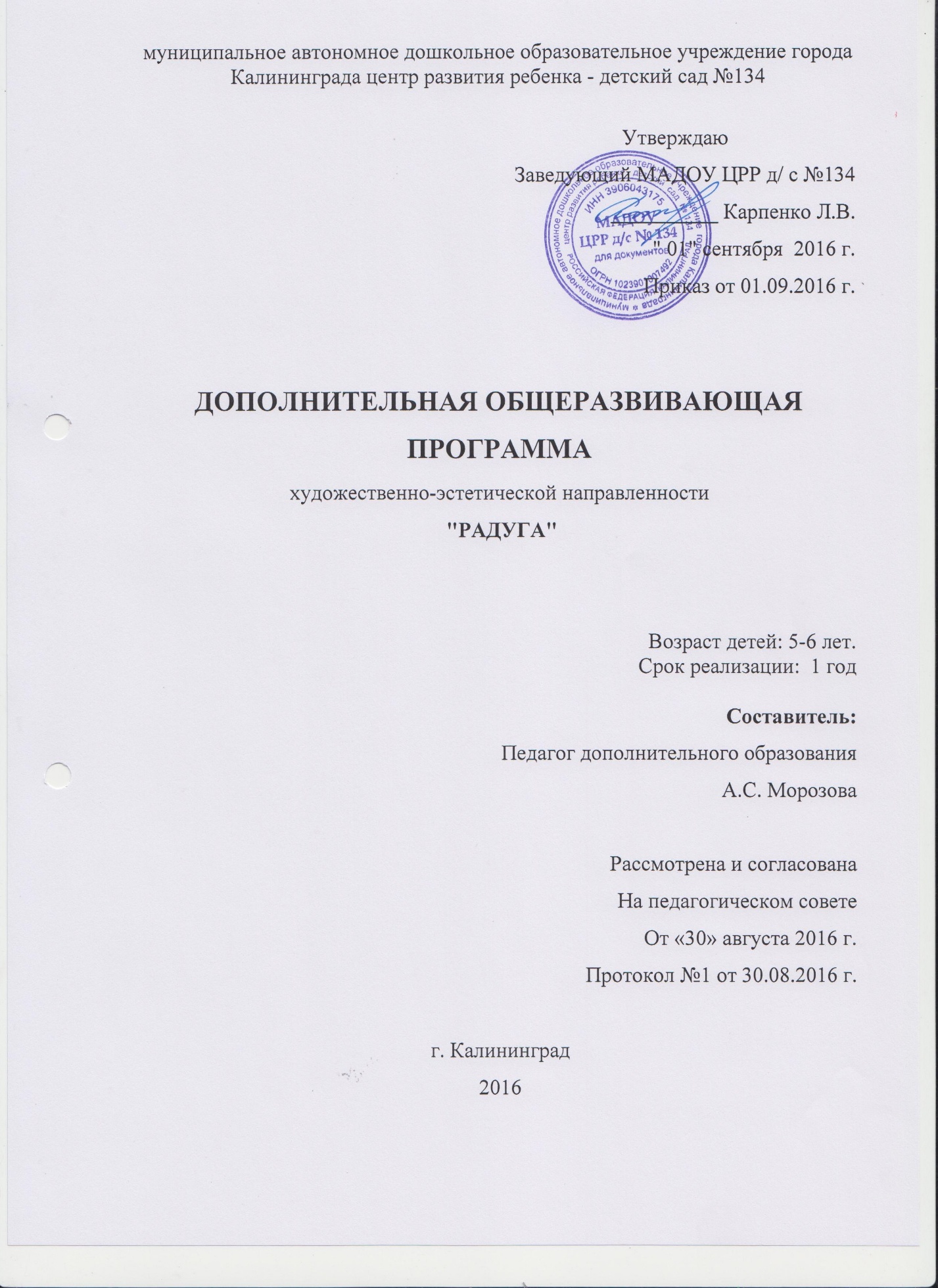 муниципальное автономное дошкольное образовательное учреждение города Калининграда центр развития ребенка - детский сад №134                                                                                          УтверждаюЗаведующий МАДОУ ЦРР д/ с №134__________ Карпенко Л.В." 01" сентября  2016 г.Приказ от 01.09.2016 г.ДОПОЛНИТЕЛЬНАЯ ОБЩЕРАЗВИВАЮЩАЯ ПРОГРАММАхудожественно-эстетической направленности "РАДУГА"Возраст детей: 5-6 лет.Срок реализации:  1 годСоставитель:Педагог дополнительного образованияА.С. МорозоваРассмотрена и согласованаНа педагогическом советеОт «30» августа 2016 г.Протокол №1 от 30.08.2016 г.г. Калининград2016Пояснительная записка.Изобразительное творчество - специфическая детская активность, направленная на эстетическое освоение мира посредством изобразительного искусства. Образы детского изобразительного творчества рассматриваются как художественные, если в них находят отражение жизненные обобщения. Художественные образы аккумулируют достижения детей в познавательной , эстетической, эмоциональной и социальной сферах. Основу художественного образа составляют «три кита»- эмоциональность, интерес, активность (Е.А.Флерина).Специфика формирования эстетического отношения определяется в первую очередь способами восприятия мира ребенком и обусловливается особенностями его внутреннего мира- такими, как повышенная эмоциональная отзывчивость, острота видения; глубина художественных впечатлений; искренность, правдивость, яркость создаваемых образов; стремление к экспериментированию при эстетическом освоении мира.Становление художественного образа у дошкольников происходит на основе практического интереса в развивающей деятельности.Художественный образ лежит в основе передаваемого детям эстетического опыта и является центральным, связующим понятием в системе эстетического воспитания. Овладение техникой понимается при этом не только как основа возникновения образа, но и средство обобщения ребенком своего представления о том или ином эстетическом объекте и способах передачи впечатления о нем в конкретном продукте (рисунке, коллаже, пластике, конструкции). Цель программы.Развитие у детей любви к прекрасному, обогащение их духовного мира, развитие эстетического восприятия, воображения, эстетического отношения к окружающей действительности, приобщение к искусству как неотъемлемой части духовной и материальной культуры. Задачи.Обучающая:-формирование практических навыков работы в различных видах художественной деятельности ( совершенствовать технику рисования гуашью и акварелью, учить рисовать пастелью и восковыми мелками, создавать условия для самостоятельного выбора художественных инструментов и материалов, познакомить с нетрадиционными художественными техниками и др.);- систематизировать и обогащать содержание изобразительной деятельности, активизировать и расширять выбор сюжетов;-учить передавать в рисовании, лепке образы объектов реального и фантазийного мира с натуры и по представлению, передавая форму, пропорции, существенные признаки;-научить детей различать реальный и фантазийный мир в произведениях изобразительного искусства и декоративно - прикладного искусства;-учить детей самостоятельно определять замысел и сохранять его на протяжении всей работы;-формировать композиционные умения, учить выделять в композиции главное - основные действующие лица, предметы;-учить подбирать красивые гармоничные цветосочетания, различать цветовые контрасты и нюансы;-познакомить с декоративно - прикладным искусством, научить создавать декоративные композиции;-в аппликации научить разным способам создания выразительных образов ( обрывание, выщипывание, сминание и др.), научить разным способам вырезания, познакомить с видами аппликации из ткани, природного материала;-совершенствовать умение лепить из пластилина, создавать образы, объединять их в коллективную композицию; научить приемам декорирования образа;-учить детей сотрудничать при выполнении коллективных работ.Развивающая:-развивать творческие способности в рисовании, лепке, аппликации;-развивать сенсорные способности восприятия, чувства цвета, ритма;-развивать мыслительные операции : анализ, сравнение, уподобление, установления сходства и различия предметов и их частей;-развивать декоративное творчество детей;-развивать художественное восприятие предметов искусства, включать познанное – через искусство и ознакомление с окружающим- в собственную эстетическую и художественную деятельность;-развивать устойчивый интерес, вкус , оценки и суждения к разнообразным предметам и явлениям природного и социального характера;- развивать самостоятельность, инициативу.Воспитательная:-воспитание эмоционально - эстетических чувств и ориентации на проявление прекрасного в разнообразных предметах и явлениях природного и социального характера (отношение к изображенным в произведениях искусства событиям и образам, выражение симпатии и антипатии, правильное отношение к доброму и злому и к другим общечеловеческим проявлениям);-воспитывать стремление действовать согласованно при выполнении коллективной работы;-воспитывать аккуратность, умение организовать свое рабочее место, по окончании работы приводить его в порядок.Особенности организации занятий.Основной деятельностью в обучении является самостоятельная творческая деятельность детей .Формы:-беседы (рассказы о творчестве художников, рассказы о русском народном декоративно - прикладном искусстве, обсуждение сезонных изменений в природе и пр.);-показы (знакомство с произведениями искусства - картинами известных художников, книжной графикой; путешествия «в глубь картины»; рассматривание игрушек из глины, дерева, предметов старинного быта, вологодских кружев и пр.);-прослушивание музыкальных произведений («Вальс цветов» П.И.Чайковский, «Серенада весне» Т.Смирнова, «Волшебная флейта» В.А.Моцарт и пр.);- дидактические игры («Угадай цвет», «Чудесный круг», «Измени настроение», «Чего не стало», «Загадочная дырка» и др.);-самостоятельная творческая деятельность: рисование, лепка, аппликация;-коллективная работа («Веселые осьминоги», «Птицы прилетели», «Наша студия», «Елка» и пр.);-подготовка к выставкам, выставки (внутри сада, районные, городские, областные);-КВН.Структура занятия (2 раза в неделю)1 часть: краткая беседа по теме, чтение литературного произведения, загадки. 2 часть: дидактическая игра, объяснение нового материала.3 часть: физкультурная пауза.4 часть: самостоятельное творчество детей.5 часть: экспресс - выставка детских работ, обсуждение.Продолжительность занятия.Средняя группа, возраст 5-6 лет – 25 мин.Учебный планПредполагаемый результат. Дети получат знания о видах изобразительного искусства : живописи, графике, декоративно - прикладном искусстве и скульптуре.Смогут высказывать эстетические суждения о произведениях искусства.Смогут создавать индивидуальные и коллективные рисунки, декоративные предметные и сюжетные композиции на темы окружающей жизни, литературных произведений.Дети будут использовать в рисовании разные материалы и способы создания изображения.Овладеют нетрадиционными методами рисования. Научаться лепить различные предметы, передавая их форму, пропорции, выполнять декоративные композиции.Смогут создавать изображения при помощи аппликации, используя бумагу разной фактуры и усвоенные способы вырезания и обрывания.Формы проведения итогов реализации Программы.Контроль за эффективностью проведению занятий ведется в ходе индивидуального подхода, систематической организации выставок внутри детского сада. Открытые занятия, как для родителей, так и сотрудников. А так же участие в конкурсах городского уровня. В конце года плановая диагностика уровня усвоения поставленных задач.МАТЕРИАЛЬНО – ТЕХНИЧЕСКОЕ ОБЕСПЕЧЕНИЕ1.Технические средства обучения: аудио, видеоаппаратура , ноутбук 2.Аудиовидеозаписи согласно темам деятельности3.Оборудование Бумага различного формата и цвета.Витражные краски.Пальчиковые краски.Клеенки, досточки для лепки.Баночки для воды.Кисти круглые и плоские разного размера.Салфетки.Соленое тесто.Стеки.КистиКраски (гуашь, акварель, пастель и т.д.)Другое оборудованиеЛитература.И.А. Лыкова Изобразительное творчество в детском саду (занятия в изостудии) М.: «Карапуз», 2009. – 191с.И.А. Лыкова Дидактические игры и занятия  М.: «Карапуз», 2009. – 140 с., И. А. Лыкова Цветные ладошки - авторская программа М. :«Карапуз-дидактика», 2007. – 144с.О.А. Скоролупова Знакомство детей старшего дошкольного возраста с русским народным декоративно-прикладным искусством М.: «Скрипторий», 2007. -127 с.5. С. К. Кожохина Путешествие в мир искусства – программа развития детей дошкольного М : ТЦ Сфера, 2002.-192с.6. Мелик-Пашаев А. Ребёнок любит рисовать: Как способствовать художественному развитию детей. - М. : Чистые пруды, 2007.-32с. 7. Е. П. Арнаутова Педагог и семья. – М. : Изд. дом «Карапуз», 2001.-264с.8. Р. Г. Казакова Рисование с детьми дошкольного возраста: Нетрадиционные техники, планирование, конспекты занятий. – М. : ТЦ Сфера, 2005.-120с.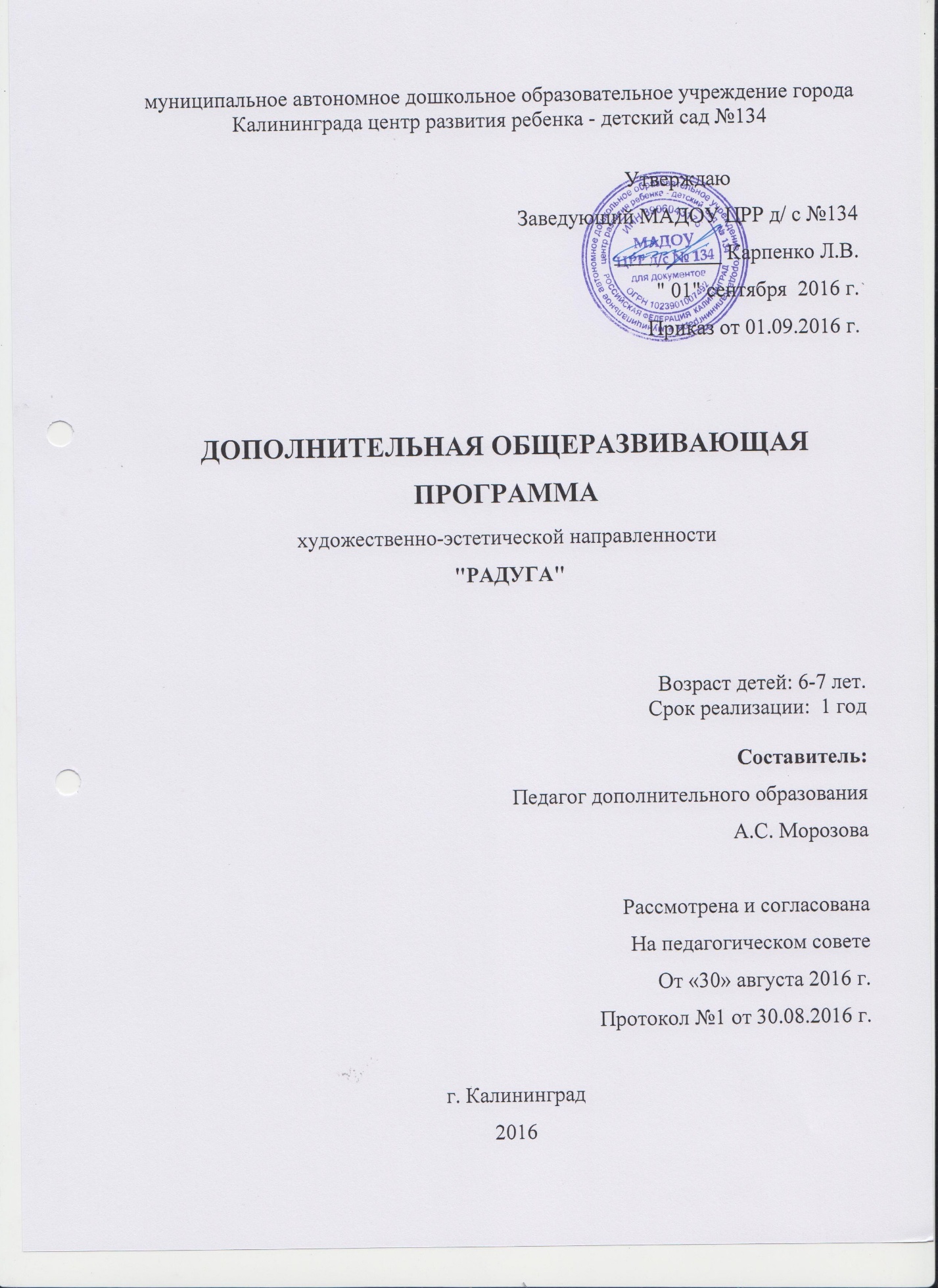 муниципальное автономное дошкольное образовательное учреждение города Калининграда центр развития ребенка - детский сад №134                                                                                          УтверждаюЗаведующий МАДОУ ЦРР д/ с №134__________ Карпенко Л.В." 01" сентября  2016 г.Приказ от 01.09.2016 г.ДОПОЛНИТЕЛЬНАЯ ОБЩЕРАЗВИВАЮЩАЯ ПРОГРАММАхудожественно-эстетической направленности "РАДУГА"Возраст детей: 6-7 лет.Срок реализации:  1 годСоставитель:Педагог дополнительного образованияА.С. МорозоваРассмотрена и согласованаНа педагогическом советеОт «30» августа 2016 г.Протокол №1 от 30.08.2016 г.г. Калининград2016Пояснительная записка.Изобразительное творчество - специфическая детская активность, направленная на эстетическое освоение мира посредством изобразительного искусства. Образы детского изобразительного творчества рассматриваются как художественные, если в них находят отражение жизненные обобщения. Художественные образы аккумулируют достижения детей в познавательной , эстетической, эмоциональной и социальной сферах. Основу художественного образа составляют «три кита»- эмоциональность, интерес, активность (Е.А.Флерина).Специфика формирования эстетического отношения определяется в первую очередь способами восприятия мира ребенком и обусловливается особенностями его внутреннего мира- такими, как повышенная эмоциональная отзывчивость, острота видения; глубина художественных впечатлений; искренность, правдивость, яркость создаваемых образов; стремление к экспериментированию при эстетическом освоении мира.Становление художественного образа у дошкольников происходит на основе практического интереса в развивающей деятельности.Художественный образ лежит в основе передаваемого детям эстетического опыта и является центральным, связующим понятием в системе эстетического воспитания. Овладение техникой понимается при этом не только как основа возникновения образа, но и средство обобщения ребенком своего представления о том или ином эстетическом объекте и способах передачи впечатления о нем в конкретном продукте (рисунке, коллаже, пластике, конструкции). Цель программы.Развитие у детей любви к прекрасному, обогащение их духовного мира, развитие эстетического восприятия, воображения, эстетического отношения к окружающей действительности, приобщение к искусству как неотъемлемой части духовной и материальной культуры. Задачи.Обучающая:-формирование практических навыков работы в различных видах художественной деятельности ( совершенствовать технику рисования гуашью и акварелью, учить рисовать пастелью и восковыми мелками, создавать условия для самостоятельного выбора художественных инструментов и материалов, познакомить с нетрадиционными художественными техниками и др.);- систематизировать и обогащать содержание изобразительной деятельности, активизировать и расширять выбор сюжетов;-учить передавать в рисовании, лепке образы объектов реального и фантазийного мира с натуры и по представлению, передавая форму, пропорции, существенные признаки;-научить детей различать реальный и фантазийный мир в произведениях изобразительного искусства и декоративно - прикладного искусства;-учить детей самостоятельно определять замысел и сохранять его на протяжении всей работы;-формировать композиционные умения, учить выделять в композиции главное - основные действующие лица, предметы;-учить подбирать красивые гармоничные цветосочетания, различать цветовые контрасты и нюансы;-познакомить с декоративно - прикладным искусством, научить создавать декоративные композиции;-в аппликации научить разным способам создания выразительных образов (обрывание, выщипывание, сминание и др.), научить разным способам вырезания, познакомить с видами аппликации из ткани, природного материала;-совершенствовать умение лепить из пластилина, создавать образы, объединять их в коллективную композицию; научить приемам декорирования образа;-учить детей сотрудничать при выполнении коллективных работ.Развивающая:-развивать творческие способности в рисовании, лепке, аппликации;-развивать сенсорные способности восприятия, чувства цвета, ритма;-развивать мыслительные операции: анализ, сравнение, уподобление, установления сходства и различия предметов и их частей;-развивать декоративное творчество детей;-развивать художественное восприятие предметов искусства, включать познанное – через искусство и ознакомление с окружающим - в собственную эстетическую и художественную деятельность;-развивать устойчивый интерес, вкус, оценки и суждения к разнообразным предметам и явлениям природного и социального характера;- развивать самостоятельность, инициативу.Воспитательная:-воспитание эмоционально - эстетических чувств и ориентации на проявление прекрасного в разнообразных предметах и явлениях природного и социального характера (отношение к изображенным в произведениях искусства событиям и образам, выражение симпатии и антипатии, правильное отношение к доброму и злому и к другим общечеловеческим проявлениям);-воспитывать стремление действовать согласованно при выполнении коллективной работы;-воспитывать аккуратность, умение организовать свое рабочее место, по окончании работы приводить его в порядок.Особенности организации занятий.Основной деятельностью в обучении является самостоятельная творческая деятельность детей .Формы:-беседы (рассказы о творчестве художников, рассказы о русском народном декоративно - прикладном искусстве, обсуждение сезонных изменений в природе и пр.);-показы (знакомство с произведениями искусства - картинами известных художников, книжной графикой; путешествия «в глубь картины»; рассматривание игрушек из глины, дерева, предметов старинного быта, вологодских кружев и пр.);-прослушивание музыкальных произведений («Вальс цветов» П.И.Чайковский, «Серенада весне» Т.Смирнова, «Волшебная флейта» В.А.Моцарт и пр.);- дидактические игры («Угадай цвет», «Чудесный круг», «Измени настроение», «Чего не стало», «Загадочная дырка» и др.);-самостоятельная творческая деятельность: рисование, лепка, аппликация;-коллективная работа («Веселые осьминоги», «Птицы прилетели», «Наша студия», «Елка» и пр.);-подготовка к выставкам, выставки (внутри сада, районные, городские, областные);-КВН.Структура занятия (2 раза в неделю)1 часть: краткая беседа по теме, чтение литературного произведения, загадки. 2 часть: дидактическая игра, объяснение нового материала.3 часть: физкультурная пауза.4 часть: самостоятельное творчество детей.5 часть: экспресс - выставка детских работ, обсуждение.Продолжительность занятия.Средняя группа, возраст 6-7 лет – 30 мин.Учебный планПредполагаемый результат. Дети получат знания о видах изобразительного искусства: живописи, графике, декоративно - прикладном искусстве и скульптуре.Смогут высказывать эстетические суждения о произведениях искусства.Смогут создавать индивидуальные и коллективные рисунки, декоративные предметные и сюжетные композиции на темы окружающей жизни, литературных произведений.Дети будут использовать в рисовании разные материалы и способы создания изображения.Овладеют нетрадиционными методами рисования. Научаться лепить различные предметы, передавая их форму, пропорции, выполнять декоративные композиции.Смогут создавать изображения при помощи аппликации, используя бумагу разной фактуры и усвоенные способы вырезания и обрывания.Формы проведения итогов реализации Программы.Контроль за эффективностью проведению занятий ведется в ходе индивидуального подхода, систематической организации выставок внутри детского сада. Открытые занятия, как для родителей, так и сотрудников. А так же участие в конкурсах городского уровня. В конце года плановая диагностика уровня усвоения поставленных задач.МАТЕРИАЛЬНО – ТЕХНИЧЕСКОЕ ОБЕСПЕЧЕНИЕ1.Технические средства обучения: аудио, видеоаппаратура , ноутбук 2.Аудиовидеозаписи согласно темам деятельности3.Оборудование Бумага различного формата и цвета.Витражные краски.Пальчиковые краски.Клеенки, досточки для лепки.Баночки для воды.Кисти круглые и плоские разного размера.Салфетки.Соленое тесто.Стеки.КистиКраски (гуашь, акварель, пастель и т.д.)Другое оборудованиеЛитература.И.А. Лыкова Изобразительное творчество в детском саду (занятия в изостудии) М.: «Карапуз», 2009. – 191с.И.А. Лыкова Дидактические игры и занятия  М.: «Карапуз», 2009. – 140 с., И. А. Лыкова Цветные ладошки - авторская программа М. :«Карапуз-дидактика», 2007. – 144с.О.А. Скоролупова Знакомство детей старшего дошкольного возраста с русским народным декоративно-прикладным искусством М.: «Скрипторий», 2007. -127 с.5. С. К. Кожохина Путешествие в мир искусства – программа развития детей дошкольного М : ТЦ Сфера, 2002.-192с.6. Мелик-Пашаев А. Ребёнок любит рисовать: Как способствовать художественному развитию детей. - М. : Чистые пруды, 2007.-32с. 7. Е. П. Арнаутова Педагог и семья. – М. : Изд. дом «Карапуз», 2001.-264с.8. Р. Г. Казакова Рисование с детьми дошкольного возраста: Нетрадиционные техники, планирование, конспекты занятий. – М. : ТЦ Сфера, 2005.-120с.№ЧасыВид деятельностиНазвание занятияМатериалы для занятия11Ознакомительное занятие.Страна фантазия.Радуга.Материал в папке. Королева Кисточка.21Рисование линий, точек.Чудо- карандаш.2-3 рисунка.Толстые фломастеры32Пластилинография.Воздушные шары.Надуть шарики. Занятие по синей книге41Разукрашивание готовых контурных рисунков.Желтая рыбка.Заготовить контуры .52Знакомство с гуашью.Рисование гуашьюНеваляшкаСтихи из книги <3,4,5,6>62Рисование масляной пастелью.Воздушный змей.Разметить листы точками.72Аппликация из природного материала.Золотой подсолнух.Подготовить желтые и золотые лепестки. Сказка с Мишкой-перчаткой. Он посадил подсолнух.81Рисование предметное.Осеннее дерево.Картины. Игра : собираем листики по цветам.92Аппликация.В нашем саду созрели яблоки.Сказку придумать. Игра.102Рисование красками (по представлению). ГуашьПтичка.111Пластилинография.Звездное небо.Заготовить из фольгированного картона ракеты. Стихи есть.122Рисование модульное . Акварель.Осенние листья.Бумажные листья клена.132Рисование гуашью.Мишка косолапый.Фигурки мишки. Игрушка Милы. Иллюстрации из папки Сказки. Большие.141Рисование гуашью.Мухомор.Можно 2 гриба.152Рисование методом тычка.Цыпленок.Готовые контуры.161Техника коллажа.Ежик.Заготовки Ежей. Грибочки, листики и яблоки.172Рисование сюжетное.Гусеница в башмачках.Образец в папке. 181Рисование перламутровыми фломастерами на темном фоне (смешанная техника).Радужная улитка.Акварель и восковые мелки.Проверить фломастеры.192Рисование декоративное.Перчатки и котятки.Изображение и оформление «перчаток» по своим ладошкам- правой и левой. Формирование графических умений. Создание орнамента.201Рисование тычком с использованием готового контура.Гусь.Приготовить листы с контуром.211Пальчиковое рисование.Овечка на лугу.222Рисование в технике « от пятна».Трусишка зайка серенький.231Рисование в технике «по воску».Елочки в лесу или Снежинки.Приготовить «сюрприз» секретную снежинку.241Пластилинография.Клубочки для котенка.Фигурки котят.252Рисование сюжетное.Колобок зимой.261Аппликация с элементами рисования. Дед Мороз (поздравительная открытка).Аппликативное изображение снеговика из ватных дисков. Украшение его декоративными элементами (сочетание аппликации с ватными дисками).271Создание декоративного новогоднего украшения.Наша елочка.Заготовки из фанеры.281Рисование по замыслу.Новогодний гномик.291Рисование по замыслу.Новогодний лес.302Рисование сюжетное (гуашь).Кораблик.Изображения кораблей.311Рисование - фантазирование .Пчелка с ведерком.Мелки и акварель.321Рисование по представлению.Чебурашка.Игрушка Милы.331Рисование с использованием шаблонов (карандаши).Веселые пони.Фон акварельный. 342Иллюстрирование сказки.Мышка и золотое яичко.Золотая краска.352Рисование тычком.Пушистая рыжая кошка.Контуры кошки на листах.362Рисование гуашью.Зебра.Картины.Гуашь, шаблоны.372Рисование с элементами аппликации.Колобок.Заготовить окошки. «Колобки» аппликация.381Рисование-аппликация.Птичка-невеличка.Учим части тела птицы.392Создание открытки для папы.Рубашка с галстуком.Цветные листы с узорами из Ультрамарина.402Рисование восковыми мелками и акварелью.Цветик-семицветик.В большой папке. Сказка про девочку с цветиком.411Рисование ладошками.Утята.Сказка Сутеева.422Создание открытки для мамы.Верба пушистая.Ватные шарики.431Рисование декоративное с элементами аппликации.Чашка с блюдцем.Заготовки чашки с блюдцем. Поиграть в чаепитие.441Рисование декоративное ( с натуры).Веселые матрешки.Заготовки. Матрешки Милы.451Рисование тычком.Мимоза.Принести живые цветы.461Рисование с использованием разных материалов.Весенние деревья.Работа акварелью.471Рисование предметное.Грузовичок.Изображения грузовика и игрушки.481Пальчиковое рисование.Веселые букашки.Заготовить полянки.491Раскрашивание готовых форм.Пестрые рыбки ( с золотой короной).Золотые короны из фольги.502Рисование гуашью по тонированной бумаге.Ветки, цветущей алычи. Принести ветки с цветами.511Рисование карандашами.Нарисуем мальчика, нарисуем девочку.Прорисовка одежды.522Рисование сухой пастелью.Жираф ( с глазками).Большие игрушечные глазки.531Рисование сюжетное с элементами аппликации.Кошка с воздушными шариками.Папка большая и маленькая.542Рисование в смешанной технике (восковые мелки и акварель).Космос.РакетаНа черном фоне.552Создание пасхальной картинки.Пасхальный заяц (сказка).Пасхальную игрушку принести.561Создание пасхальной открытки.Курочка в гнезде.Купить бумагу с узорами для яиц.572Рисование городского пейзажа.Город, дорога, машины.Большие картины.581Рисуем гуашью.Вертолет.Фотографии. Беседа о воздушном транспорте.592Рисование сюжетное.Веселые пчелки.Сказка. Фотографии пчел.601Рисование в смешанной технике (восковые мелки и акварель).Салют.Черная акварель Луч. Проверить.611Рисование «тычком».Одуванчики.Учить рисовать по контуру одуванчики, закрашивать листья кончиком кисточки. Расширять знания о весенних цветах.622Рисование гуашью.Веселая лягушка.Игрушка Милы. Жизненный цикл лягушки.632Рисование акварелью по мокрой бумаге.Волшебные капли ( Букет).Плотная акварельная бумага.641Монотипия.Бабочка.Заготовки карандашные.651Аппликация с элементами рисования.Курочки во дворе.Сказка. Заготовки.662Пластилинография.Черный лебедь (с блестками).Пластилин. Шаблоны.671Рисование по образцу. Гуашь.Кит.Сказка.96Итого:Итого:Итого:№часыВид деятельностиНазвание занятияМатериалы для занятий2Рисование по замыслу (акварель).Палитра художникаКсерокопии палитр и картинки фруктов с загадками2Рисование в смешанной технике (восковые мелки, гуашь).Краски природы.Фото в папке2Аппликация силуэтная с элементами рисования, пластилинография.Осенний куст.Тонированный фон. Коричневая цв. бумага2Рисование - экспериментирование.Чудеса цвета.Воздушные шары.особенности смешения трех красок - красной, желтой , синей для получения новых цветов. Смешиваем белый с синим, красным,черным, оранжевым. Картинка Воздушные шары в большой папке1Работа по цветоведению (монотипия).Листопад.Научить детей выделять цвет как средство выразительности, понимать настроение картины.2Графический рисунок (фломастеры, карандаши).Машины в городе.1Обрывная аппликация.Солнце.Учить детей работать в технике обрывной аппликации.Развивать воображение.2Рисование в смешанной технике, набрызг.Космос.Познакомить детей с техникой набрызга,черный фон. Контур витражный и гуашь1Рисование- экспериментирование.Превращение слона.Ксерокопии слона. Понятие ЦВЕТОВОЙ ОТТЕНОК. Картинки в папке2Составление коллажа.Путешествие слона.Заготовки слонов из цветной бумаги. Сказка из бумажных фигурок в папке1Рисование гуашью.Веселый жираф.Готовый силуэт головы на тонированной бумаге.Фото жирафов в папке животные. Рисунок Милы2Пластилинография.Черепаха.Трафареты. Цветная бумага. Сказка про черепаху. Фото черепах.1Рисование «тычком».Ежата на поляне.Игрушка Еж . Фото ежей.1Аппликация с элементами рисования.Поющие коты.Фото 3-х котов. Беседа о том, как разговаривают коты.2Цветоведение.Холодное и теплое королевство.Рисунок Милы. Цветовой круг. Кружки цветные2Декоративное рисование (аплликация и рисование).Жар- птица.Декоративное оформление заготовки Жар- птицы (кругами, пятнами, точками, штрихами) . Заготовки перьев. Шаблоны тела. Короны. Иллюстрации Сказки- большие2Оригами и аппликация.Лягушонок в луже.Желтый фон. Зеленая и голубая бумага. Золотые и серебряные фломастеры1Рисование сухой пастелью (черный, синий фон) .Осенний дождь. 2Рисование предметное. КарандашиВеселые аисты.Фото аистов. Сказку придумать1Рисование- экспериментирование (акварель и фломастеры). Птички с кудрявыми хвостикамиВо время просушки игра с мячиком.1Рисование гуашью .Гепард.Сказка про гепарда, который искал свою маму. Фото крупных кошачьих2Рисование сюжетное.Самолет над городом.Ксерокопии самолета. Заготовки домов из цв бумаги. Вата. Фото самолетов1Рисование в технике «по воску».Снежный лес.Картины с изображением снежного леса1Составление коллажа.Гномик в лесу.Ветки лиственницы. Заготовки гномов.Вата. Металлизированные фломастеры. Игрушка гном2Пластилинография.Елочка нарядная.1 елка. Модели елок из дома. Картины с изображением елок. Подготовить стих или сказку2Конструирование новогодних игрушек.Ангел.Заготовки формата А3. Золотая фольга-картон. Золотая и бронзовая краска. Серебряные фломастеры. Степлер1Рисование по замыслу ( с использованием клея и блесток).Новогодний праздник.Зверушки у елки. Фломастеры.2Создание зимнего пейзажа.Белая береза под моим окном...Тонированные сиреневые листы.1Рисование фломастерами иллюстрации к сказке.Пингвиненок Лоло на льдине.Фото пингвинов в папке. Сказка2Рисование экспериментирование (гуашь).Зимний лес.Палитра. Создание пастельных оттенков1Обрывная аппликация.Эскимос около юрты.Рисунок в большой папке с рисунками. Серебряные ручки для снежинок2Рисование в технике «граттаж».В рождественскую ночь.Знакомство с новой техникой рисования (процарапывание воскового слоя, покрытого сверху краской). Мыльный раствор1Аппликация.Печка с рыжим котом.Рисунки с изображением русской избы.2Рисование сухой пастелью.Сказка про ежика.Файлы.1Рисование сюжетное.Три поросенка.Игрушка Милы. Иллюстрация в папке Сказки.1Рисование сказочного персонажа по представлению.Бабка- ежка костяная ножка.Игрушки Баба-Яга. Книга в стихах про Бабу-Ягу.2Рисование иллюстрации к сказке.Олень «Золотые рога».Иллюстрации Серебряное копытцо. Рисунок Милы. Золотая краска.1Рисование сюжетное. ФломастерыПодъемный кран.Книга о машинах. Подготовить большой рисунок.1Рисование акварелью по мокрому.Волшебные цветы.Познакомить детей с жанром живописи- натюрморт. Продолжить обучение работе с акварелью.2Риование фломастерами используя контур ладони.Петушок из ладошки.Иллюстрации Петух.1Рисунок и аппликация.Овечки.Создание овечьей шубы из ватных шариков. Игрушки Милы- овечки. Вата. Клей канцелярский.2Создание витражного украшения.Подарок маме.Изображения сказочных цветов. Пленка прозрачная.2Рисование пейзажа контрастными цветами.Розовый пейзаж.Картины на тему пейзаж.2Рисование масляной пастелью.Закат солнца.Фото закатов.2Хохломская роспись.Кувшин.Хохломская посуда. Полоски с узорами. Тренировочные полоски.1Коллективная работа.Осьминоги.Фото осьминогов большое.1Рисование по представлению.Дворняжка- кто это?Картины с изображением собак большие.2Пластилинография.Чебурашка.Игрушка Милы1Рисование сухой пастелью.Царь зверей.Большие фото. Сказка.1Рисование фломастерами, мелками и аппликацияПтицы на дереве.1Рисование сюжетное .Гуашь.Дельфины на закате.Рассказ о дельфинах1Пластилинография.Космос.Проверить запасы пластилина. Перламутровый пластилин. Влажные салфетки 2Роспись пасхального яйца.Золотое яичко.Заготовка. Ленточки и перышки1Рисование и аппликация.Аист в гнезде.Рассказ про жизнь аистов. Рисунок на А3.1Каракулеграфия.Найди домашних зверей.Угадывание и дорисовывание образов животных. Развитие фантазии и воображения.1Рисование с использованием разнообразных материалов.Божья коровка.Купить одноразовые картонные тарелки.1Рисование в смешанной технике.Салют над городом.Черная акварель Луч. Подготовить фото салютов.2Рисование сюжетное.Кошки и мышки.Фото разных пород кошек. Игрушка мышка.1Рисование сухой пастелью.Зверек из пятна.2Рисование предметное.Бал у Мухи-Цокотухи.Книга о превращениях бабочки.1Рисунки из ладошки. АппликацияДракон о пяти головах.Сделать фото мультяшных драконов.1Рисование фантазия с элементами аппликации.Чем пахнет лето?Подготовить 8 баночек для запахов. Образцы предметов для запахов.2Создание настенного украшения.Воздушный змей.Формат А3, много ярких ленточек.3Работа в смешанной технике.Птичка в облаках (жаворонок.Можно в виде аппликации с ленточками, бантиками по образцу Милы.96Итого:№ЧасыВид деятельностиНазвание занятияЗадачи занятия11Рисование – экспериментирование(акварель).Тарелка с овощами.Три краски (желтая,синяя,красная).Загадки.21Рисование - экспериментирование. История тучки и ягодки.Игрушка-перчатка31Составление коллажа.Платье Снежной королевы и плащ Огня.Просмотреть картинки по холодным и теплым цветам. Бум. Нарезки в 2 коробках.42Рисование декоративное.Чудесная мозаика.51Рисование-аппликация.Воздушный шар.А3. Мелки, фломастеры. Образец есть.61Рисование по замыслу(коллективная работа).Пастель.Осенний город.Карточки с зелеными деревьями: лиственные, хвойные. Какие изменят цвет? Картины осени.71Рисование предметное.Кто рядом с нами в городе живет.Восковые мелки. 3 собаки и 1 по желанию.81Обрывная аппликация.Осеннее дерево.Облака- аппликация.Фото осенних листьев91Рисование по представлению (восковые мелки, акварель).Индейцы.102Создание головного убора индейцев при помощи аппликации и рисунка.Головной убор индейца.112Работа с пластилином и «бросовым» материалом.Северное сияние.122Рисование и аппликация из ткани по представлению.Портрет эскимосского мальчика, девочки.Проверить наличие фетра.131Создание объемной фигурки жука при помощи бумаги и проволоки.Жук-скарабей.141Рисование по представлению.Чернокожие жители Африки.Белые восковые мелки..151Рисование портрета.Портрет мамы.В больших рамках.162Рисование перламутровыми фломастерами по черной бумаге.Царевна-лебедьЧерная бумага.Отрывок из сказки Пушкина.172Оригами.Конверт для секретов.181Создание игрушки из бумаги.Лягушенок.Три вида зеленой бумаги.192Рисование сюжетное и аппликация.Замок с привидениями.Плотная пленка для полосок. Рисунки смешных привидений.202Рисование сюжетное.Лисичка на снегу.Сказка. Поэтапное рисование. Выбор от простого к сложноиу.211Рисование животных в движении.Обезьянки на лианах.Фломастеры, карандаши.222Рисование в технике «по воску».Зимняя деревня.Иддюстрации подготовить. Стихи о зиме в деревне.231Рисование «тычком».Шишки на ветке.Загадки на зимнюю тему.242Пластилинография.Праздник в лесу.Бусины и блестки.252Рисование акварелью.Медведь.Фото медведей. Рассказ о медведях.262Новогодний витраж (с помощью красок по стеклу).Праздник пришел!Серебряные и золотые фломастеры. Образцы картинок.271Рисование по представлению с использованием различных материалов.Дед Мороз и СнегурочкаНа выбор. Свободное творчество.281Рисование экспериментирование.Зимний лес (акварель).Научить детей составлять черный цвет  из трех красок. Познакомить с его оттенками.291Рисование экспериментирование.Зимний лес (акварель).Научить детей составлять черный цвет  из трех красок. Познакомить с его оттенками.301Рисование по замыслу. Домик Бабы-Яги.Фигурки Бабы-Яги.312Графика.Рыбка.Ксерокопии321Рисование ладошками.Снеговики из ладошки.Тонкие кисточки. Игрушка Снеговик.332Составление коллажа.Дети на катке,на горке, во дворе.Бумага для ксерокса.341Работа в смешанной технике.Озорная зебра.Заготовки. Мягкий пластик.351Рисование масляной пастелью и акварелью.Лошадь на лугу.Фото лошадей.361Рисование- аппликация.Чудо- птица.А3 . Образец Милы.372Рисование сюжетное.Золотой петушок (по мотивам сказки АС..Пушкина)381Рисование предметное. Клоун (гуашь).391Рисование сухой пастелью.Маяк.Синяя бумага.402Рисование машин.Скорая помощь(фломастеры).Занятие по книге о машинах.412Рисование в смешанной технике.Пудель.Совершенствование техники аппликации, свободное сочетание приемов работы и материалов.422Создание подарка для мамы.Бумажная фигурка Моя мама.Разнообразные варианты женских лиц.431Рисование - аппликация.Совушки: Мама и ее птенчик.Шаблоны.441Рисование сухой пастелью.Закат солнца.Листы А3.451Рисование- экспериментирование.Такие разные деревья.Делаем книжки461Рисование -экспериментирование.Улитка радужная.Используя цвета радуги раскрасить домик.Рисунок Милы.472Рисование с опорой на фотографии.Розовый фламинго. Фото птиц.483Народная роспись.Хохлома. Посуда.Образцы посуды.Тренировка на отдельных листах.491Рисование предметное.Попугай. Рассказ о попугаях.502Рисование - аппликация.Трактор в поле.Взять тонированную бумагу.511Рисование в смешанной технике. На далеких планетах.Изображаем космический корабль.522Открытка пасхальная.Цыпленок в яйце.Пайетки. Клей для них.532Монотипия.Пожар.Научить детей изображать огонь в технике монотипии.541Рисование гуашью.Морской конек.Силуэт простым карандашом. Рассказ о животном. Игрушка Милы.552Рисование животных.Бычок-круглый бочок.Гуашь.561Рисование предметное.Веселый зоопарк.Учить детей рисовать животных : жирафа. Зебру. Слона при помощи алгоритмических схем.572Каракулеграфия.Лесные зверушки.582Рисование природной стихииГроза.Картины грозы.592Рисование в нетрадиционной технике.Березовая роща. Пейзаж.Стихотворение.602Рисование пастелью.Маковое поле.Картины с цветами. Изображения маков.612Рисование пейзажа с линейной перспективой и вертикальной перспективой.Деревенский пейзаж  (близко - далеко).Учить детей приемам рисования линейной и вертикальной перспективы.621Рисование- фантазирование.Дети в движении.Фломастеры. Использовать деревянные фигурки.631Работа сухой пастелью.Быстрый рисунок. На рыбалке.Добавить предметы к пейзажу.642Создание рисунка с секретами. Замок с сюрпризом.Цветные гелевые ручки.652Рисование масляной пастелью.Сова-мудрая голова.Изображения совы. Игрушка- перчатка. Игра с карточками “Угадай где какая птица?” Награждение детей.96Итого: